OBJETIVOS INICIAIS TRAÇADOS PARA O GT DE SUPLEMENTOSTAREFA: definida durante reunião do dia 05/08/2021: revisitar/avaliar os objetivos iniciais (ilustração abaixo), visando definir quais temas já foram finalizados e quais ainda devem ser mantidos nos objetivos do grupo.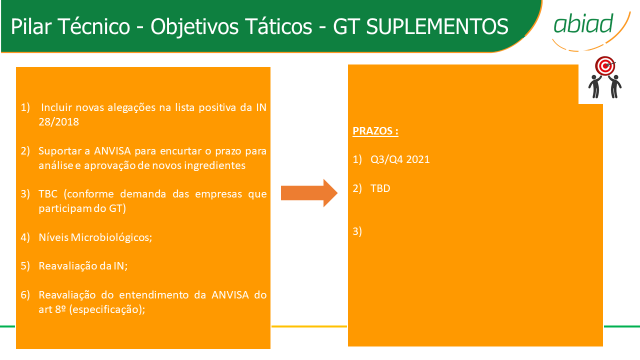 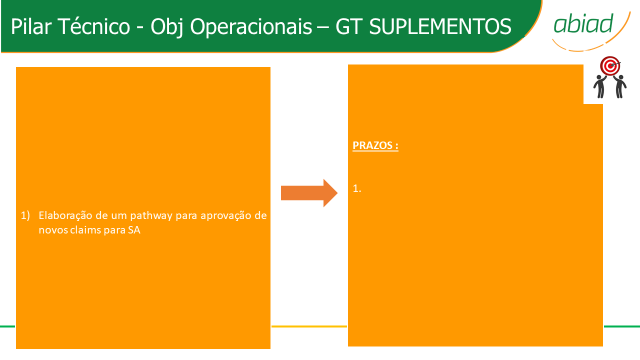 Com base nas figuras acima, insira abaixo as sugestões de manutenção, exclusão ou inclusão de temas:Com base nas figuras acima, insira abaixo as sugestões de manutenção, exclusão ou inclusão de temas:Com base nas figuras acima, insira abaixo as sugestões de manutenção, exclusão ou inclusão de temas:Temas a serem mantidosTemas ConcluídosSugestões de Novos Temas